https://www.romz.ru/ru/Ростовский оптико-механический завод, вакансии – «Слесарь»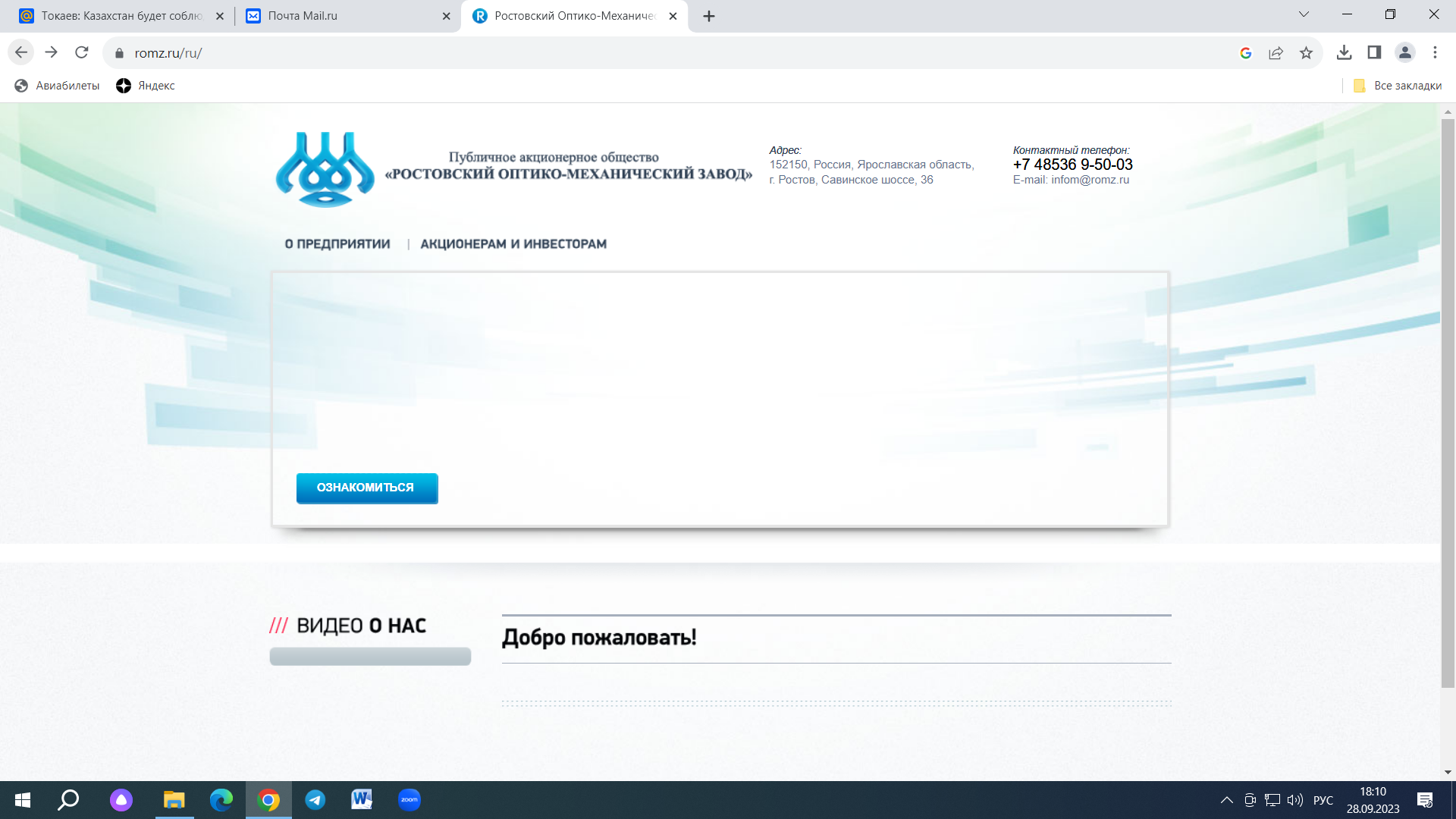 